Information Assurance for
Small to Medium-sized Enterprises
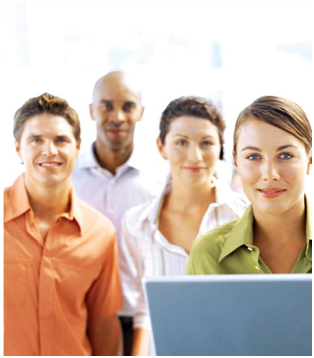 Contents1.	Introduction	12.	Aim and Scope of this policy	13.	Responsibilities	14.	Legislation	25.	Personnel Security	3Contracts of Employment	3Information Security Awareness and Training	3Intellectual Property Rights	36.	Access Management	3Physical Access	3Identity and passwords	3User Access	4Administrator-level access	4Application Access	4Hardware Access	4System Perimeter access (firewalls)	4Monitoring System Access and Use	57.	Asset Management	5Asset Ownership	5Asset Records and Management	5Asset Handling	5Removable media	6Mobile working	6Personal devices / Bring Your Own Device (BYOD)	7Social Media	78.	Physical and Environmental Management	79.	Computer and Network Management	7Operations Management	7System Change Control	8Accreditation	8Software Management	8Local Data Storage	8External Cloud Services	8Protection from Malicious Software	9Vulnerability scanning	910.	Response	9Information security incidents	9Business Continuity and Disaster Recovery Plans	9Reporting	10Further Information	10IntroductionThis information security policy is a key component of [business] management framework. It sets the requirements and responsibilities for maintaining the security of information within [business].  This policy may be supported by other policies and by guidance documents to assist putting the policy into practice day-to-day. [This opening statement should also identify high-level information security expectations of any business partners that may also access the organisation’s information resources.]Aim and Scope of this policyThe aims of this policy are to set out the rules governing the secure management of our information assets by:preserving the confidentiality, integrity and availability of our business informationensuring that all members of staff are aware of and fully comply with the relevant legislation as described in this and other policiesensuring an approach to security in which all members of staff fully understand their own responsibilitiescreating and maintaining within the organisation a level of awareness of the need for information detailing how to protect the information assets under our controlThis policy applies to all [or a specified sub-set of] information/data, information systems, networks, applications, locations and staff of [business] or supplied under contract to it. ResponsibilitiesUltimate responsibility for information security rests with the Chief Executive of [business], but on a day-to-day basis [title] shall be responsible for managing and implementing the policy and related procedures.Responsibility for maintaining this Policy, the business Information Risk Register and for recommending appropriate risk management measures is held by [title]. Both the Policy and the Risk Register shall be reviewed by [title] at least annually.Line Managers are responsible for ensuring that their permanent staff, temporary staff and contractors are aware of:-The information security policies applicable in their work areasTheir personal responsibilities for information security How to access advice on information security mattersAll staff shall comply with the information security policy and must understand their responsibilities to protect the company’s data. Failure to do so may result in disciplinary action.Line managers shall be individually responsible for the security of information within their business area. Each member of staff shall be responsible for the operational security of the information systems they use. Each system user shall comply with the security requirements that are currently in force, and shall also ensure that the confidentiality, integrity and availability of the information they use is maintained to the highest standard. Access to the organisation’s information systems by external parties shall only be allowed where a contract that requires compliance with this information security policy is in place. Such a contracts shall require that the staff or sub-contractors of the external organisation comply with all appropriate security policies.Legislation [business] is required abide by certain UK, European Union and international legislation. It also may be required to comply to certain industry rules and regulations. The requirement to comply with legislation shall be devolved to employees and agents of the [business], who may be held personally accountable for any breaches of information security for which they are responsible.  In particular, [business] is required to comply with:[edit as appropriate]The Data Protection Act (1998) The Data Protection (Processing of Sensitive Personal Data) Order 2000.The Copyright, Designs and Patents Act (1988) The Computer Misuse Act (1990) The Health and Safety at Work Act (1974) Human Rights Act (1998) Regulation of Investigatory Powers Act 2000Freedom of Information Act 2000Personnel SecurityContracts of EmploymentStaff security requirements shall be addressed at the recruitment stage and all contracts of employment shall contain a security and confidentiality clause.References for new staff shall be verified and a passport, driving license or other document shall be provided to confirm identity.Information security expectations of staff shall be included within appropriate job definitions.Whenever a staff member leaves the company their accounts will be disabled the same day they leave.Information Security Awareness and Training The aim of the training and awareness programmes are to ensure that the risks presented to information by staff errors and by bad practice are reduced.Information security awareness training shall be included in the staff induction process and shall be carried out annually for all staffAn on-going awareness programme shall be established and maintained in order to ensure that staff awareness of information security is maintained and updated as necessary. Intellectual Property RightsThe organisation shall ensure that all software is properly licensed and approved by [title]. Individual and [business] intellectual property rights shall be protected at all times. Users breaching this requirement may be subject to disciplinary action.Access ManagementPhysical Access Only authorised personnel who have a valid and approved business need shall be given access to areas containing information systems or stored data. Identity and passwordsPasswords must offer an adequate level of security to protect systems and dataAll passwords shall be ten characters or longer and contain at least two of the following: uppercase letters, lowercase letters and numbersAll administrator-level passwords shall be changed at least every 60 daysWhere available, two-factor authentication shall be used to provide additional securityAll users shall use uniquely named user accountsGeneric user accounts that are used by more than one person or service shall not be used.User Access Access to information shall be based on the principle of “least privilege” and restricted to authorised users who have a business need to access the information.Administrator-level accessAdministrator-level access shall only be provided to individuals with a business need who have been authorised by [title]. A list of individuals with administrator-level access shall be held by [title] and shall be reviewed every 6 monthsAdministrator-level accounts shall not be used for day-to-day activity. Such accounts shall only be used for specific tasks requiring administrator privileges.Application Access Access to data, system utilities and program source libraries shall be controlled and restricted to those authorised users who have a legitimate business need e.g. systems or database administrators. Authorisation to use an application shall depend on a current licence from the supplier.Hardware AccessWhere indicated by a risk assessment, access to the network shall be restricted to authorised devices onlySystem Perimeter access (firewalls)The boundary between business systems and the Internet shall be protected by firewalls, which shall be configured to meet the threat and continuously monitored.All servers, computers, laptops, mobile phones and tablets shall have a firewall enabled, if such a firewall is available and accessible to the device’s operating system.The default password on all firewalls shall be changed to a new password that complies to the password requirements in this policy, and shall be changed regularlyAll firewalls shall be configured to block all incoming connections.If a port is required to be opened for a valid business reason, the change shall be authorised following the system change control process. The port shall be closed when there is no longer a business reason for it to remain open.Monitoring System Access and Use An audit trail of system access and data use by staff shall be maintained wherever practical and reviewed on a regular basis.The business reserves the right to monitor and systems or communications activity where it suspects that there has been a breach of policy in accordance with the Regulation of Investigatory Powers Act (2000).Asset ManagementAsset OwnershipEach information asset, (hardware, software, application or data) shall have a named custodian who shall be responsible for the information security of that asset. Asset Records and ManagementAn accurate record of business information assets, including source, ownership, modification and disposal shall be maintained. All data shall be securely wiped from all hardware before disposal.Asset Handling[business] shall identify particularly valuable or sensitive information assets through the use of data classification. All staff are responsible for handling information assets in accordance with this security policy. Where possible the data classification shall be marked upon the asset itself. All company information shall be categorised into one of the three categories in the table below based on the description and examples provided:Removable mediaOnly company provided removable media (such as USB memory sticks and recordable CDs/DVDs) shall be used to store business data and its use shall be recorded (e.g. serial number, date, issued to, returned). Removable media of all types that contain software or data from external sources, or that has been used on external equipment, require the approval of [title] before they may be used on business systems. Such media must be scanned by anti-virus before being used.  Where indicated by the risk assessment, systems shall be prevented from using removable media. Users breaching these requirements may be subject to disciplinary action.Mobile workingWhere necessary, staff may use company-supplied mobile devices such as phones, tablets and laptops to meet their job role requirementsUse of mobile devices for business purposes (whether business-owned or personal devices) requires the approval of [title].Such devices must have anti-malware software installed (if available for the device), must have PIN, password or other authentication configured, must be encrypted (if available for the device) and be capable of being remotely wiped. They must also comply with the software management requirements within this policy. Users must inform [title] immediately if the device is lost or stolen and business information must then be remotely wiped from the device.Personal devices / Bring Your Own Device (BYOD)Where necessary, staff may use personal mobile phones to access business email. This usage must be authorised by [title]. The device must be registered in the asset records and must be configured to comply with the mobile working section and other relevant sections of this policy.No other personal devices are to be used to access business informationSocial MediaSocial media may only be used for business purposes by using official business social media accounts with authorisation from [title]. Users of business social media accounts shall be appropriately trained and be aware of the risks of sharing sensitive information via social media. Business social media accounts shall be protected by strong passwords in-line with the password requirements for administrator accounts.Users shall behave responsibly while using any social media whether for business or personal use, bearing in mind that they directly or indirectly represent the company. If in doubt, consult [title]. Users breaching this requirement may be subject to disciplinary action.Physical and Environmental ManagementIn order to minimise loss of, or damage to, all assets, equipment shall be physically protected from threats and environmental hazards. Physical security accreditation should be applied if necessary.Systems shall be protected from power loss by UPS if indicated by the risk assessment.Systems requiring particular environmental operating conditions shall be maintained within optimum requirements.Computer and Network Management Operations ManagementManagement of computers and networks shall be controlled through standard documented procedures that have been authorised by [title].System Change Control Changes to information systems, applications or networks shall be reviewed and approved by [title].AccreditationThe organisation shall ensure that all new and modified information systems, applications and networks include security provisions.They must be correctly sized, identify the security requirements, be compatible with existing systems according to an established systems architecture (as required) and be approved by [title] before they commence operation. Software ManagementAll application software, operating systems and firmware shall be updated on a regular basis to reduce the risk presented by security vulnerabilities.All software security updates/patches shall be installed within 7 days of their release.Only software which has a valid business reason for its use shall be installed on devices used for business purposesUsers shall not install software or other active code on the devices containing business information without permission from [title].For the avoidance of doubt, all unnecessary and unused application software shall be removed from any devices used for business purposes.Local Data StorageData stored on the business premises shall be backed up regularly and restores tested at appropriate intervals (at least monthly). A backup copy shall be held in a different physical location to the business premisesBackup copies of data shall be protected and comply with the requirements of this security policy and be afforded the same level of protection as live data.External Cloud ServicesWhere data storage, applications or other services are provided by another business (e.g. a ‘cloud provider’) there must be independently audited, written confirmation that the provider uses data confidentiality, integrity and availability procedures which are the same as, or more comprehensive than those set out in this policy.Protection from Malicious Software The business shall use software countermeasures, including anti-malware, and management procedures to protect itself against the threat of malicious software. All computers, servers, laptops, mobile phones and tablets shall have anti-malware software installed, where such anti-malware is available for the device’s operating systemAll anti-malware software shall be set to:scan files and data on the device on a daily basisscan files on-accessautomatically check for, and install, virus definitions and updates to the software itself on a daily basisblock access to malicious websitesVulnerability scanningThe business shall have a yearly vulnerability scan of all external IP addresses carried out by a suitable external companyThe business shall act on the recommendations of the external company following the vulnerability scan in order to reduce the security risk presented by any significant vulnerabilitiesThe results of the scan and any changes made shall be reflected in the company risk assessment and security policy as appropriate.ResponseInformation security incidentsAll breaches of this policy and all other information security incidents shall be reported to [title]. If required as a result of an incident, data will be isolated to facilitate forensic examination. This decision shall be made by [title]Information security incidents shall be recorded in the Security Incident Log and investigated by [title] to establish their cause and impact with a view to avoiding similar events. The risk assessment and this policy shall be updated if required to reduce the risk of a similar incident re-occurring.Business Continuity and Disaster Recovery PlansThe organisation shall ensure that business impact assessment, business continuity and disaster recovery plans are produced for all mission critical information, applications, systems and networks. Reporting The Information Security Officer shall keep the business informed of the information security status of the organisation by means of regular reports to senior management.Further InformationFurther information and guidance on this policy can be obtained from [insert name, email and telephone number of appropriate person]. Comments and suggestions to improve security are always welcome.Policy approved by:Signature						Date_________________                     [Insert name and post of Chief Executive and name of organisation]© The IASME Consortium Limited 2021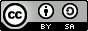 This document is made available under the Creative Commons BY-SA license. To view a copy of this license visit https://creativecommons.org/licenses/by-sa/4.0/You are free to share and adapt the material for any purpose including commercial under the following terms: Attribution — You must give appropriate credit to The IASME Consortium Limited, provide a link to the license, and indicate if changes were made. You may do so in any reasonable manner, but not in any way that suggests The IASME Consortium Limited endorses you or your use (unless separately agreed with The IASME Consortium Limited)ShareAlike — If you remix, transform, or build upon the material, you must distribute your contributions under the same license as the originalInformation contained in this document is believed to be accurate at the time of publication but no liability whatsoever can be accepted by The IASME Consortium Limited arising out of any use made of this informationPolicy title:[BUSINESS NAME] INFORMATION SECURITY POLICYIssue date:Date policy is to be reviewed:[Up to 12 months after issue date]Version:Issued by:Scope:Associated documentation:[Enter any other policies of the organisation that relate to this policy such as HR or staff policies, acceptable use, physical security etc.]Appendices:[List any documented appendices and their versions]Approved by:[Ideally a board member or at least a relevant managerial role]Date:[Enter date policy approved]Review  and consultation process:[Enter review details here.  For example, ‘Annually from review date above.  Information Governance Board to oversee process’] Responsibility for Implementation & Training:[Day to day responsibility for implementation: person and role][Day to day responsibility for training: person and role] Revisions:[Enter details of revisions below][Enter details of revisions below]Date:Author:Description:Distribution [Enter the methods used to communicate or distribute the policy here.  For example, via email attachment or link, paper distribution to departments, by email to suppliers.]CategoryDescriptionExamplePublicInformation which is not confidential and can be made available publically through any channels. Details of products and services on the websitePublished company informationSocial media updatesPress releasesAmber InformationInformation which, if lost or or made available to unauthorised persons could impact the company’s effectiveness, benefit competitors or cause embarrassment to the organisation and/or its partners  Company operating procedures and policyClient contact detailsCompany plans and financial informationBasic employee information including personal data Red InformationInformation which, if lost or made available to unauthorised persons, could cause severe impact on the company’s ability to operate or cause significant reputational damage and distress to the organisation and/or its partners.This information requires the highest levels of protection of confidentiality, integrity and availability.Client intellectual propertyData in e-commerce systemsEmployee salary detailsAny information defined as “sensitive personal data” under the Data Protection Act 